Поддерживающее оценивание.Работа с предметными результатами по теме «Числа от 100 до 1000.» 3 класс.Оценочный лист.Ф.И. ___________________________________________________________Задания для проверочной работы по теме: «Числа от 100 до 1000»1.Запиши все  числа, которые находятся между числами 388 и 402______________________2. Запиши число, которое предшествуют числу 112_____________ .3. Запиши число, которое следует за числом 879_______________4. Запиши числа:                           шестьдесят девять____________ пятьсот сорок_________________семьсот четыре________________ двести девяносто девять_______________ пять.5. Расположи числа в порядке возрастания 345, 299, 780, 354, 870 ___________________6. Запиши цифрами числа:                           4 сот. 2дес.3ед.___________5сот.__________________1сот.6дес.4ед._______________________6сот.2дес.___________________ 7. Распредели числа по группам: 456, 790, 789 157, 990, 182. Заполни таблицу.
8. Составь и запиши все трёхзначные числа, состоящие из цифр 6,8,2.____________________________________________________________ПредметныерезультатыОпределение границ «знания и незнания» по темеРабота в группеВзаимопроверкаСамооценкаОценка учителя  по проверочной работеКоррекцияИтоговый тестЧитает числа Ведёт счет по порядку от…до…Называет последующее, предыдущее числоЗаписывает числаЗаписывает числа по его разрядному составу.Упорядочивает числаКлассифицирует числаСоставляет числаУсловные обозначения для оценивания+знаю- не знаю++ у тебя всё получилось+- у тебя возникали трудности, но ты справился+-удачно?- сомнительно, есть ошибки- неудачно, много ошибокПонял (5+)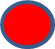 Сомневаюсь (3-4+)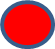            Не понял (1-2+)+   умение сформировано- умение не сформировано+ знаю, умею! нужна помощь